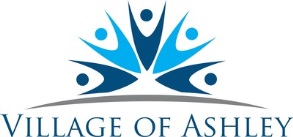 3 N. Harrison St.  Ashley, OH 43003   (740) 747-2889AUTHORIZATION AGREEMENT FOR PREAUTHORIZED PAYMENTSI (We) hereby authorize Village of Ashley, hereinafter called COMPANY, to initiate debit entries to my (our) account indicated below and the depository named below, hereinafter called FINANCIAL INSTITUTION, to debit the same to such account for Utility Payments.  I (We) acknowledge that the origination of ACH transactions to my (our) account must comply with the provisions of U.S. Law.Financial Institution Name _______________________________________Transit/ABA#_____________________________________________________Account#_______      Type of Account: Checking ____  Savings ____Start Date ________________    Ending Date ________________Debit Date___________The authority is to remain in full force and effect until COMPANY has received written notification from me (or either of us) of its termination in such time and in such manner as to afford COMPANY and FINANCIAL INSTITUTION a reasonable opportunity to act on it. Service Address _____________________________   Account# ______________Print Name ______________________________________________________Signature ________________________________________________________PLEASE ATTACH COPY OF VOIDED CHECK TO THIS FORM